                                 Z á p i s     -      usnesení                         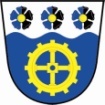 z     1 . veřejného zasedání zastupitelstva  OBCE Teplička,které se koná  ve čtvrtek  dne  19.1.  2017 na OÚ v Tepličce od 19:00     hodpřítomnost zastupitelů (i případných hostů) je  doložena  prezenční  listinou    (příloha č. 1).Jednání zastupitelstva obce zahájil p Tomáš Jelínek jako místostarosta v 19:00 hodin. Jednání řídil a provedl zápis. Předložil přítomným zastupitelům k podpisu prezenční listinu. Přítomni         …3   členové zastupitelstva  Načež konstatoval, že zastupitelstvo obce je  usnášení schopno. Jako ověřovatele zápisu byli určeni:   Hana Bartošová a Vratislav KrausMístostarosta  dal hlasovat o ověřovatelích a zapisovateli:PRO ….. 3       PROTI …… 0      ZDRŽEL SE …….. 0           NA TO  VYHLÁŠENO  USNESENÍ č.  1 .1. – určení ověřovatelů i zapisovatelky  -- - JEDNOHLASNĚ SCHVÁLENOMístostarosta navrhl  formu hlasování pro všechny body VZ – VEŘEJNĚ = zvednutím ruky tak, jak je uvedeno i v jednacím řádu obce.  Dal  hlasovat o formě hlasování (veřejně)PRO …..  3      PROTI …… 0      ZDRŽEL SE …….. 0           NA TO  VYHLÁŠENO  USNESENÍ č.  1 .2. – forma hlasování - JEDNOHLASNĚ SCHVÁLENODále předložil  usnesení z minulého VZ – ze dne 19.12.216. Body z předešlého VZ s úkolem nebyly.							Přednesl program probíhajícího VZ včetně bodů různé. Všichni zastupitelé byli včas pozváni na dnešní VZ, pozvánka byla vyvěšena a úřední desce i ele.  (příloha č. 2). Do bodu různé navrhla dále starostka   seznámit zastupitele se zprávou kontrolního  výboru Místostarosta  požádal přítomné další návrhy .Proběhlo hlasování  o programu jak shora uvedeno, přičemž  jiné návrhy vzneseny nebylyPRO …..    3    PROTI …… 0      ZDRŽEL SE …….. 0         NA TO  VYHLÁŠENO  USNESENÍ č.  1 .3. – o schválení programu VZ  - JEDNOHLASNĚ SCHVÁLENOPrvním bodem programu bylo seznámit zastupitele s dodatkem rozpočtového opatření č. 3 – tedy RO 3/1/2016. Starostka ve spolupráci s paní účetní zjistila kontrolou závěrečné sestavy účetního programu, že je nutné upravit další položky. Předložila proto zastupitelům návrh tohoto RO. Ti se s ním seznámili a bez připomínek s ním souhlasili.proběhlo hlasování   ……….  PRO…3     PROTI….0,    ZDRŽ….. 0   NA TO  VYHLÁŠENO  USNESENÍ č. 1  .4 . – RO 3/1/2016 - JEDNOHLASNĚ SCHVÁLENODalším bodem programu  mělo být projednání kalendáře kulturních akcí na rok 2017., Vzhledem k neúčasti dvou zastupitelů na VZ, byl tento bod posunut na další – tedy 2. VZ.proběhlo hlasování   ……….  PRO… 3    PROTI….0,    ZDRŽ….. 0   NA TO  VYHLÁŠENO  USNESENÍ č. 1  .5 . –  bod odložen    - JEDNOHLASNĚ SCHVÁLENO3) Dalším bodem bylo seznámit zastupitele se zápisem z jednání kontrolního výboru, které proběhlo dne 22.12.2016. Starostka předložila proto zastupitelům tento zápis, který převzala v den jednání od předsedy kontrolního výboru a jednání byla přítomna. Zastupitelé se se zápisem seznámili – berou ho bez připomínek na vědomí.  Starostka musela konstatovat absenci zápisu finančního výboru.Činnost tohoto výboru bude předmětem dalšího VZ.proběhlo hlasování   ……….  PRO…3     PROTI….0,    ZDRŽ….. 0   NA TO  VYHLÁŠENO  USNESENÍ č.  1 .6 . – činnost kontrolního výboru   - JEDNOHLASNĚ SCHVÁLENODalší body k projednání navrženy nebyly,  do diskuse se nikdo nepřihlásil a  proto místostarosta jednání ukončil v 19:35  hodin.Veškeré číslované přílohy jsou součástí písemného vyhotovení tohoto  „zápisu - usnesení“  z veřejného zasedání.Vyhotoveno v Tepličce dne  26.1.2017Ověřovatele:            Hana Bartošová                                        ……………………………………….		       Vratislav Kraus                                      …………………………………………….	Zapsal:  místostarosta Tomáš Jelínek……………………………………………………………….                               ………………………………………………………………………    	Místostarosta: Tomáš Jelínek					starostka: Hana BartošováVyvěšeno dne     						Sejmuto dne: Přílohy jsou k nahlédnutí na OÚ a jsou součástí tohoto usnesení. Usnesení (zápis) je vyhotoveno ve třech výtiscích a všechna mají váhu origináluTermín 2. VZ byl stanoven na 23.2.2017